Oppgaver brøkfunksjonerHer er noen oppgaver med brøkfunksjonerOppgave 1Vi har følgende funksjona) Finn nullpunktet til funksjon.b) Finn funksjonens asymptoterc) Lag en skisse av grafenOppgave 2Vi har følgende funksjona) Finn nullpunktet til funksjon.b) Finn funksjonens asymptoterc) Lag en skisse av grafenTil denne oppgaven er det videoløsning. Videoløsning
Oppgave 3Vi har følgende funksjona) Finn nullpunktet til funksjon.b) Finn funksjonens asymptoterc) Lag en skisse av grafenOppgave 4Vi har følgende funksjona) Finn funksjonens asymptoterb) Lag en skisse av grafen
Oppgave 5Vi har følgende funksjona) Finn nullpunktet til funksjon.b) Finn funksjonens asymptoterc) Lag en skisse av grafenTil denne oppgaven er det videoløsning. Videoløsning
Oppgave 6Vi har følgende funksjona) Finn nullpunktet til funksjon.b) Finn funksjonens asymptoterc) Lag en skisse av grafenOppgave 7Vi har følgende funksjona) Finn eventuelle nullpunkter til funksjon.b) Finn funksjonens asymptoterc) Lag en skisse av grafenOppgave 8Vi har følgende funksjona) Finn eventuelle nullpunkter til funksjon.b) Finn funksjonens asymptoterc) Lag en skisse av grafenTil denne oppgaven er det videoløsning.Videoløsning 
Oppgave 9Vi har følgende funksjona) Finn eventuelle nullpunkter til funksjon.b) Finn funksjonens asymptoterc) Lag en skisse av grafenTil denne oppgaven er det videoløsning. VideoløsningOppgaver brøkfunksjoner - fasitOppgave 1a) Nullpunkt for 
b) Horisontal asymptote: . 	Vertikal asymptote: 
c) Her er grafen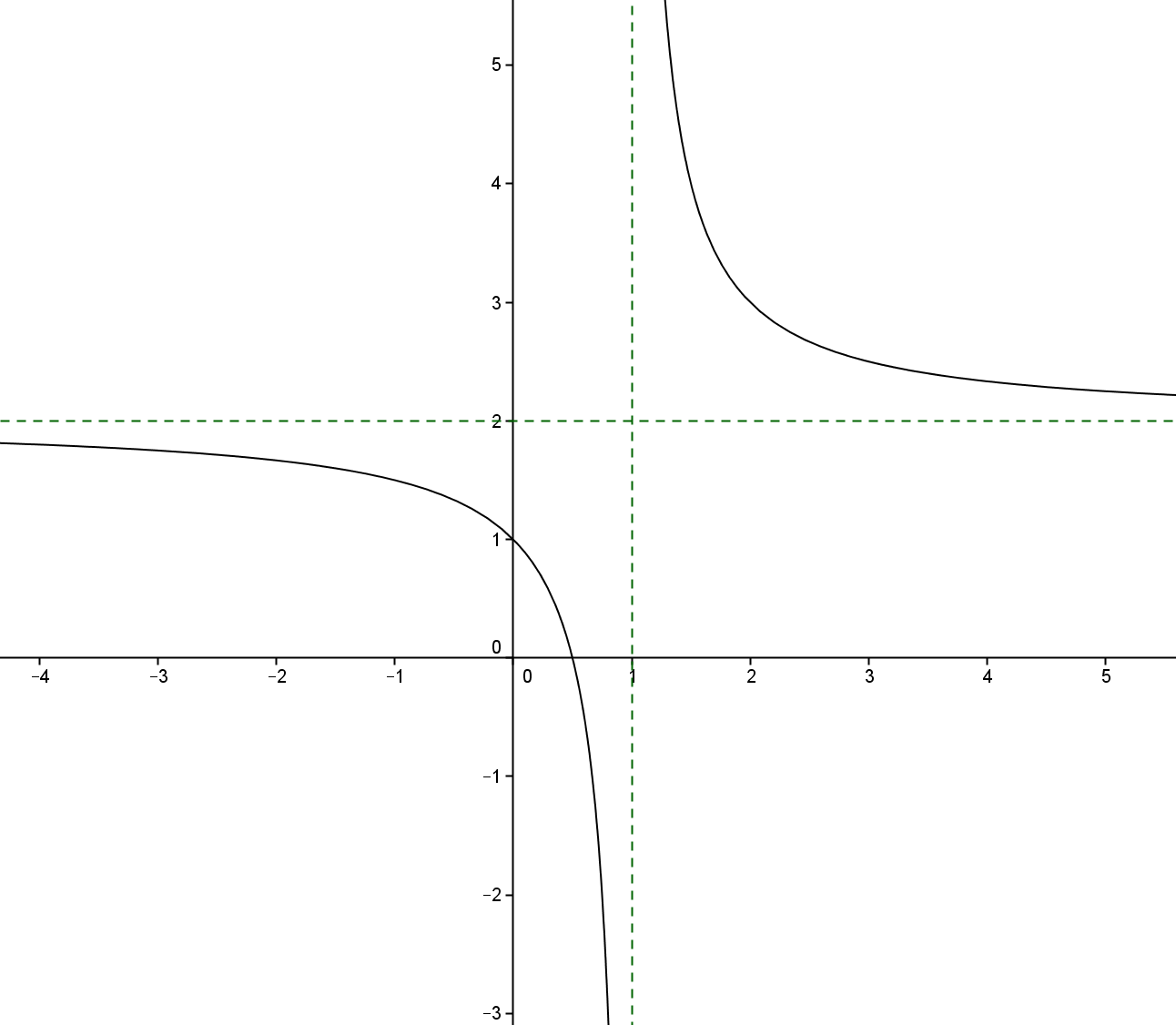 
Oppgave 2a) Nullpunkt for 
b) Horisontal asymptote: . 	Vertikal asymptote: 
c) Her er grafen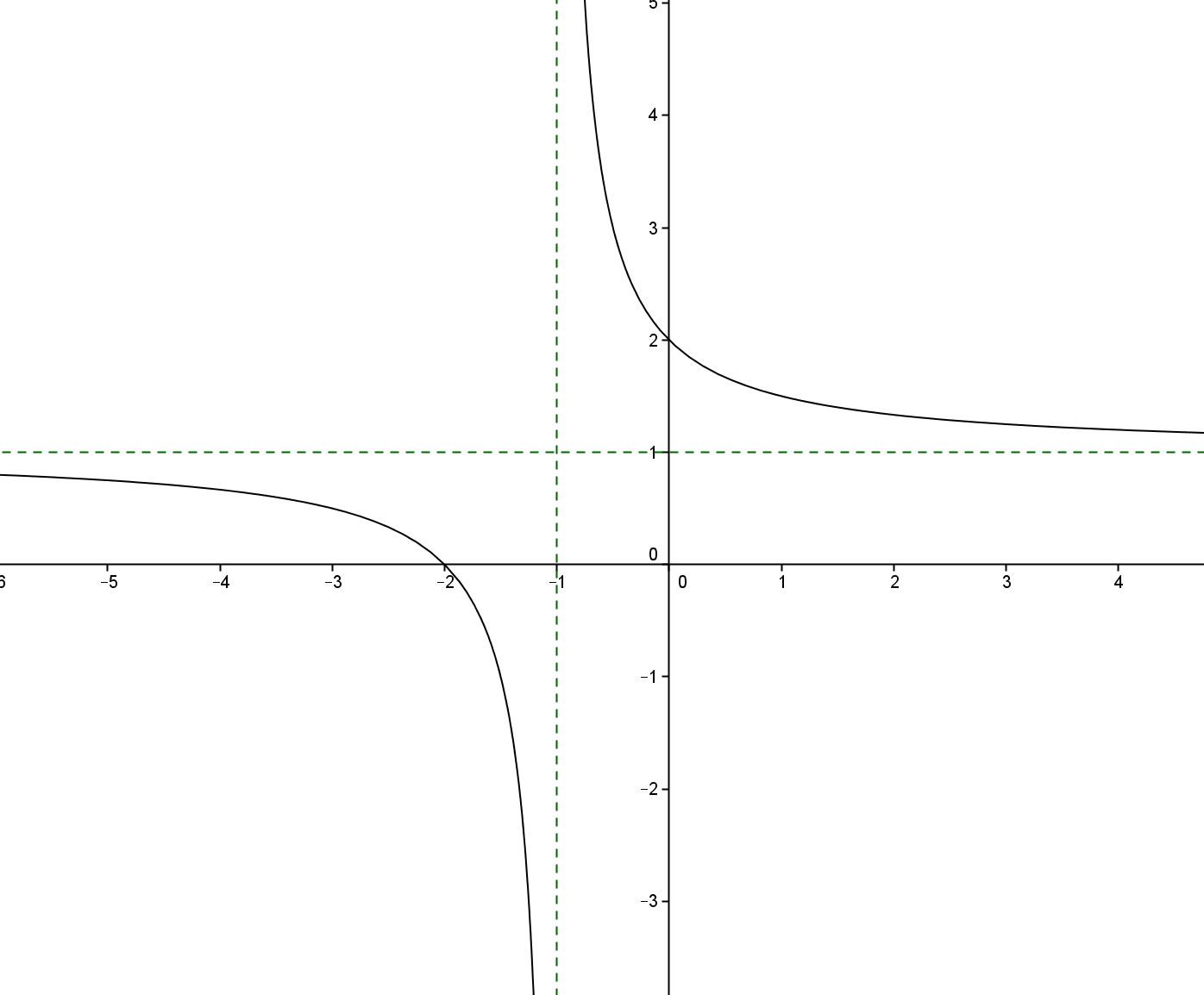 Oppgave 3a) Nullpunkt for 
b) Horisontal asymptote: . 	Vertikal asymptote: 
c) Her er grafen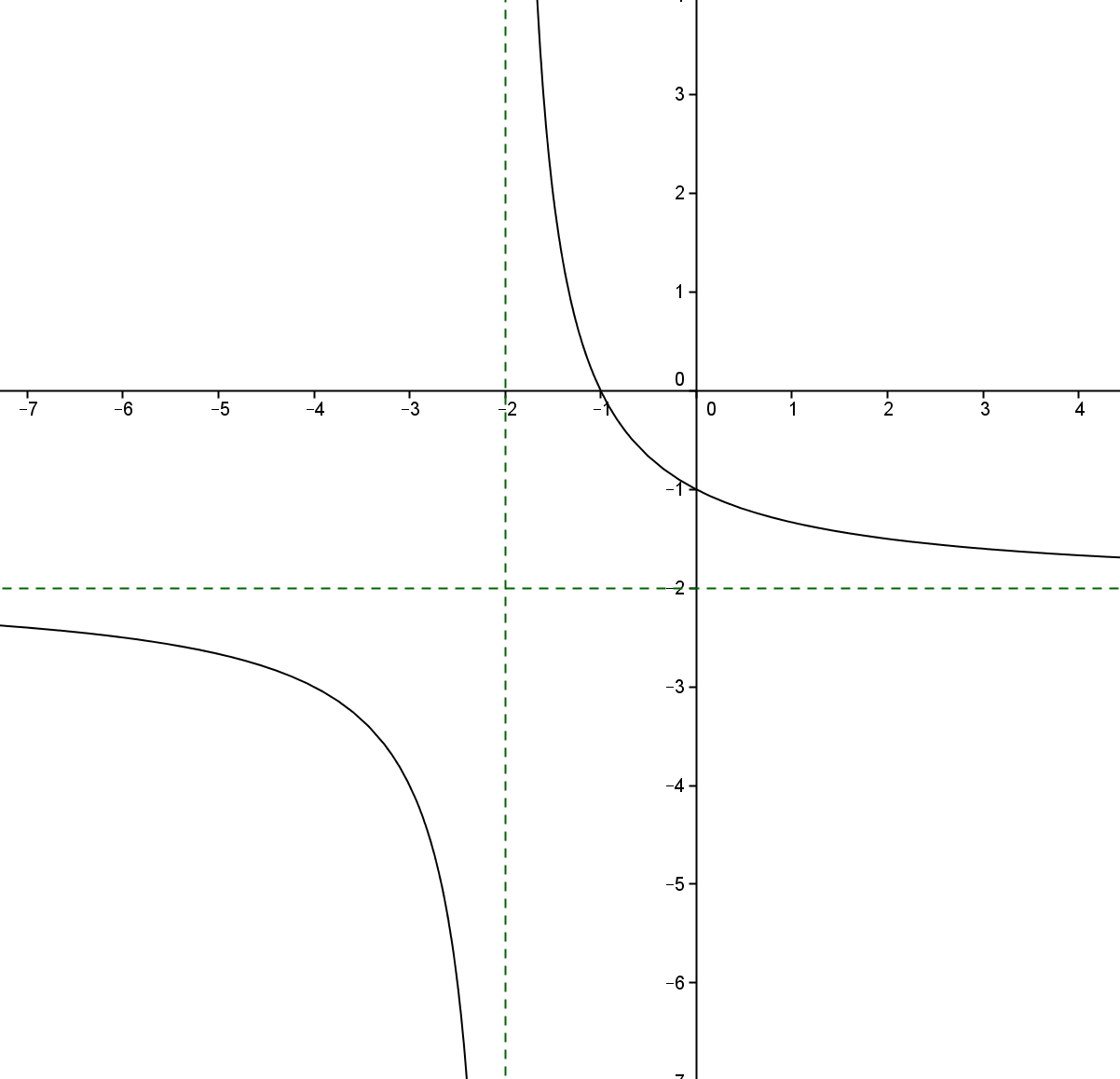 Oppgave 4a) Skråasymptote: . 	Vertikal asymptote: 
b) Her er grafen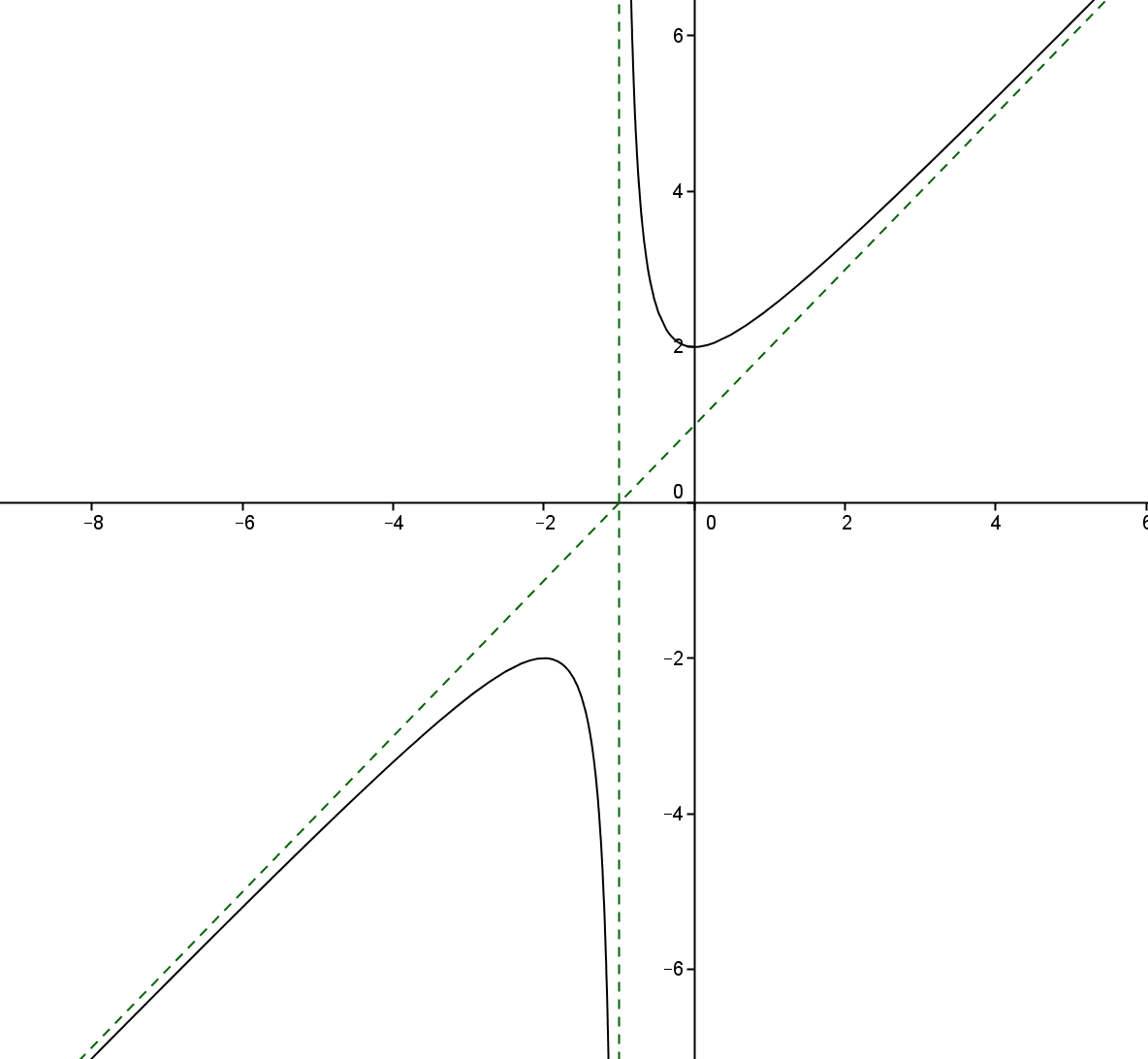 Oppgave 5a) Nullpunkt for  og 
b) Skråasymptote: . 	Vertikal asymptote: 
c) Her er grafen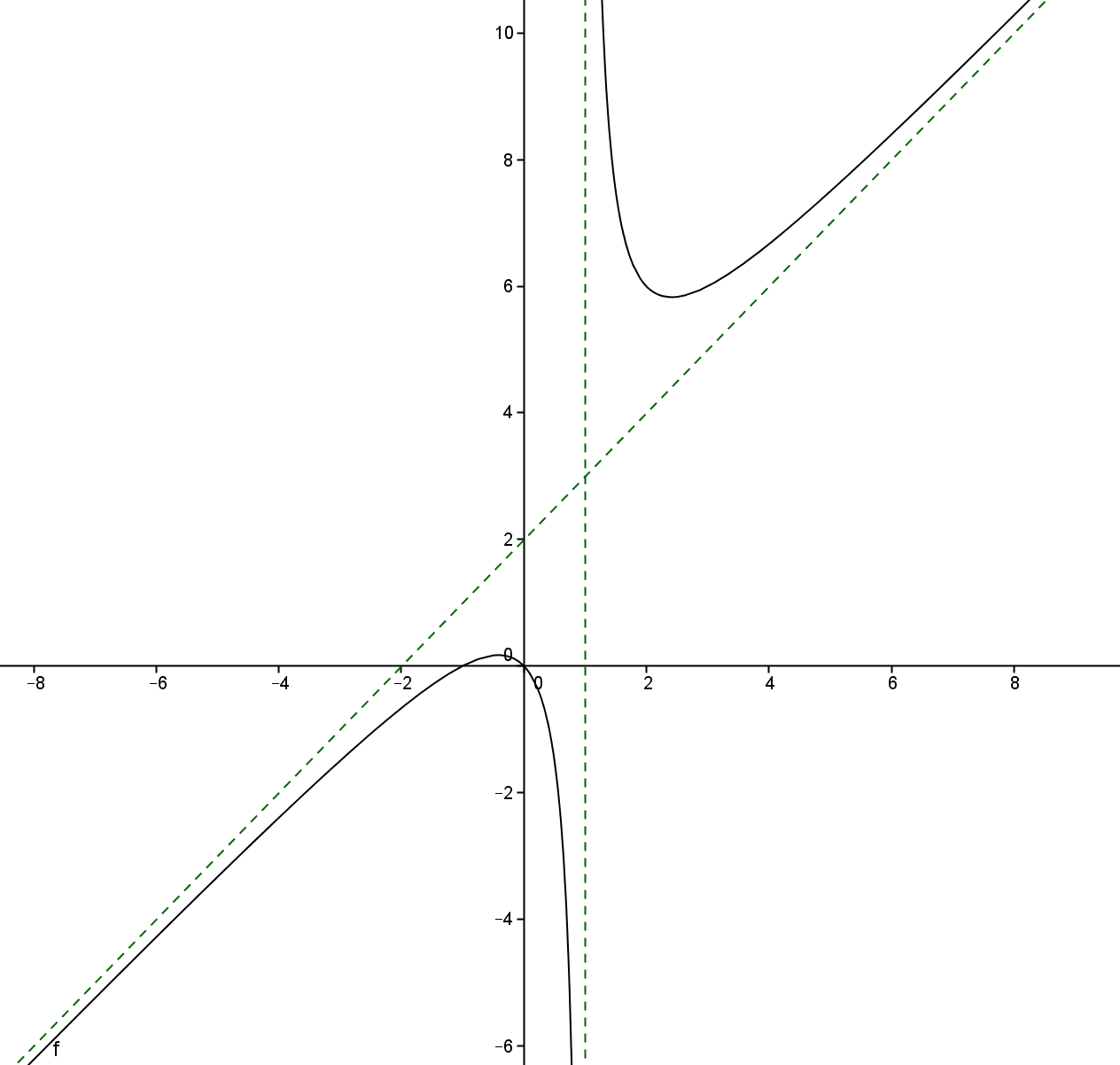 Oppgave 6a) Nullpunkt for  og 
b) Skråasymptote: . 	Vertikal asymptote: 
c) Her er grafen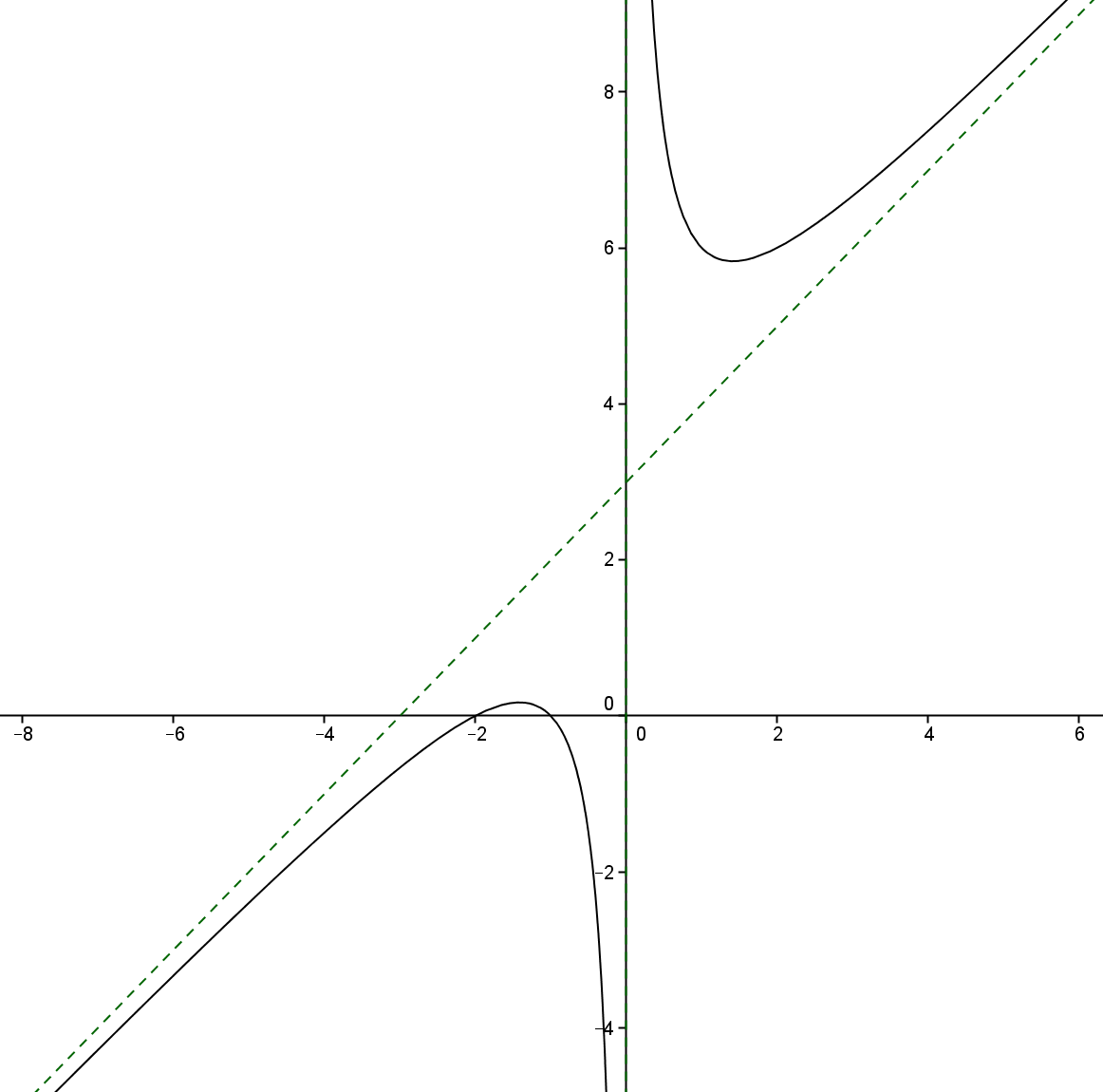 Oppgave 7

a) Funksjonen har ingen nullpunkt
b) Skråasymptote: . 	Vertikal asymptote: 
c) Her er grafen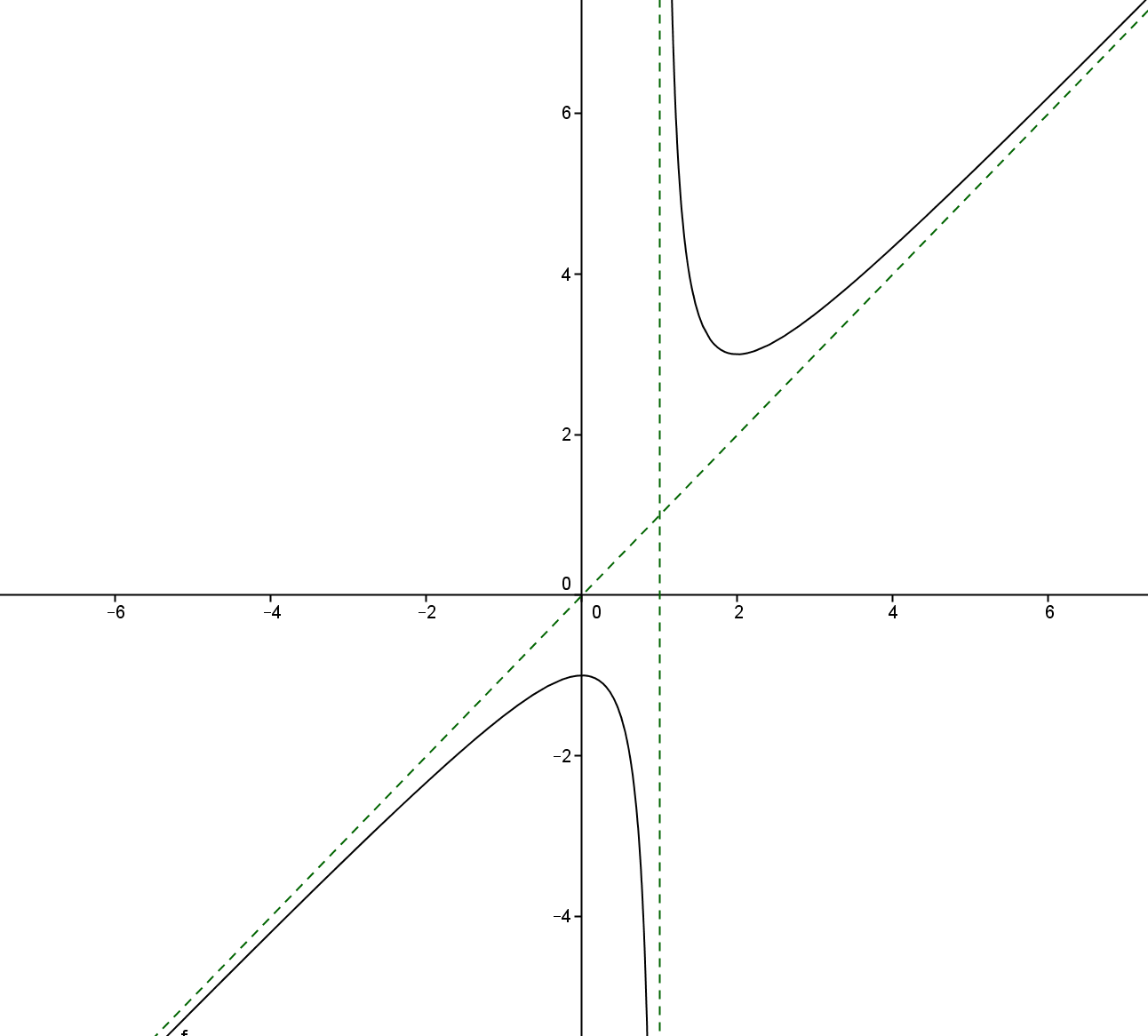 Oppgave 8

a) Nullpunkt for  og 
b) Skråasymptote: . 	Vertikal asymptote: 
c) Her er grafen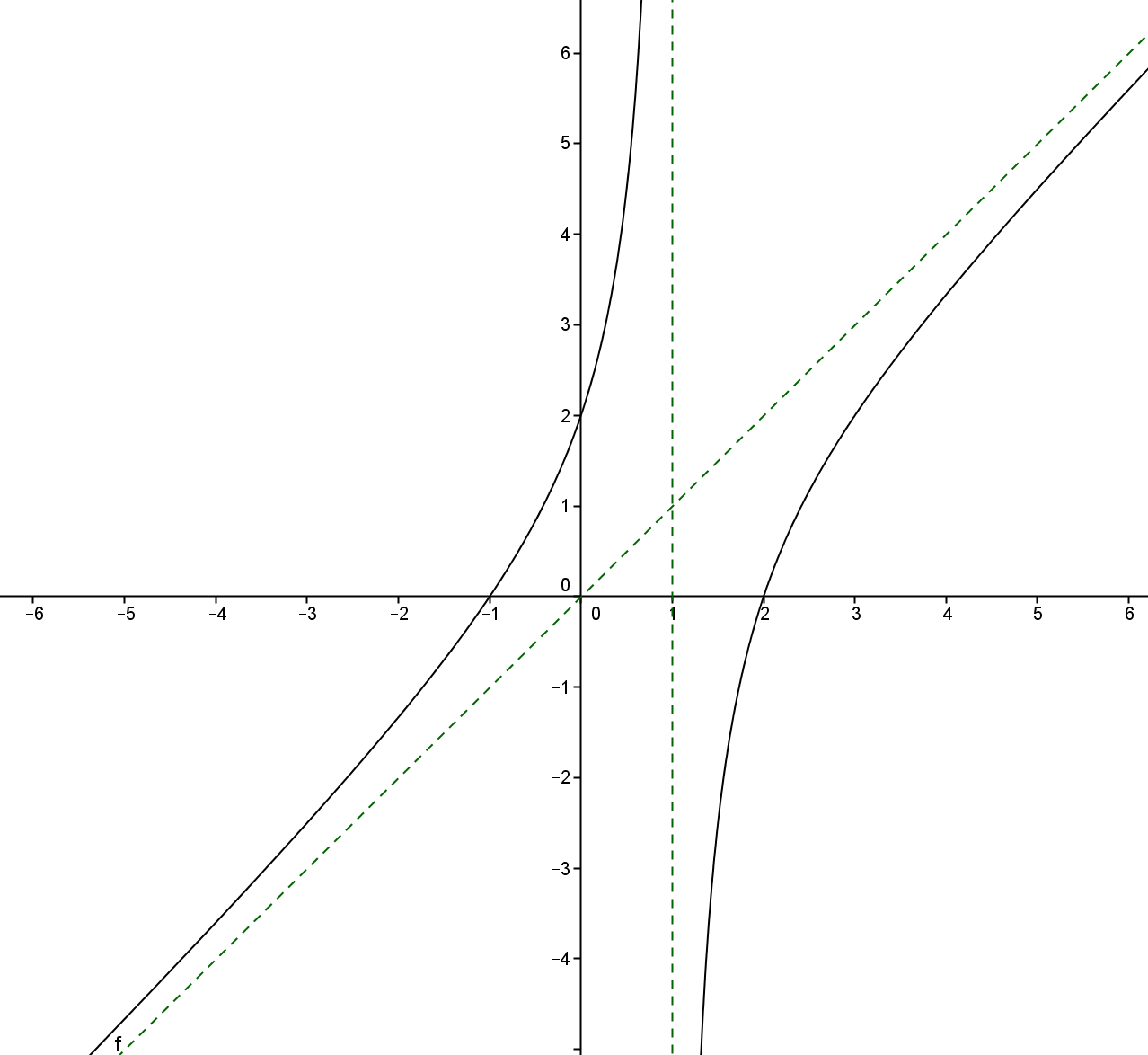 Oppgave 9a) Nullpunkt for  og 
b) Skråasymptote: . 	Vertikal asymptote: 
c) Her er grafen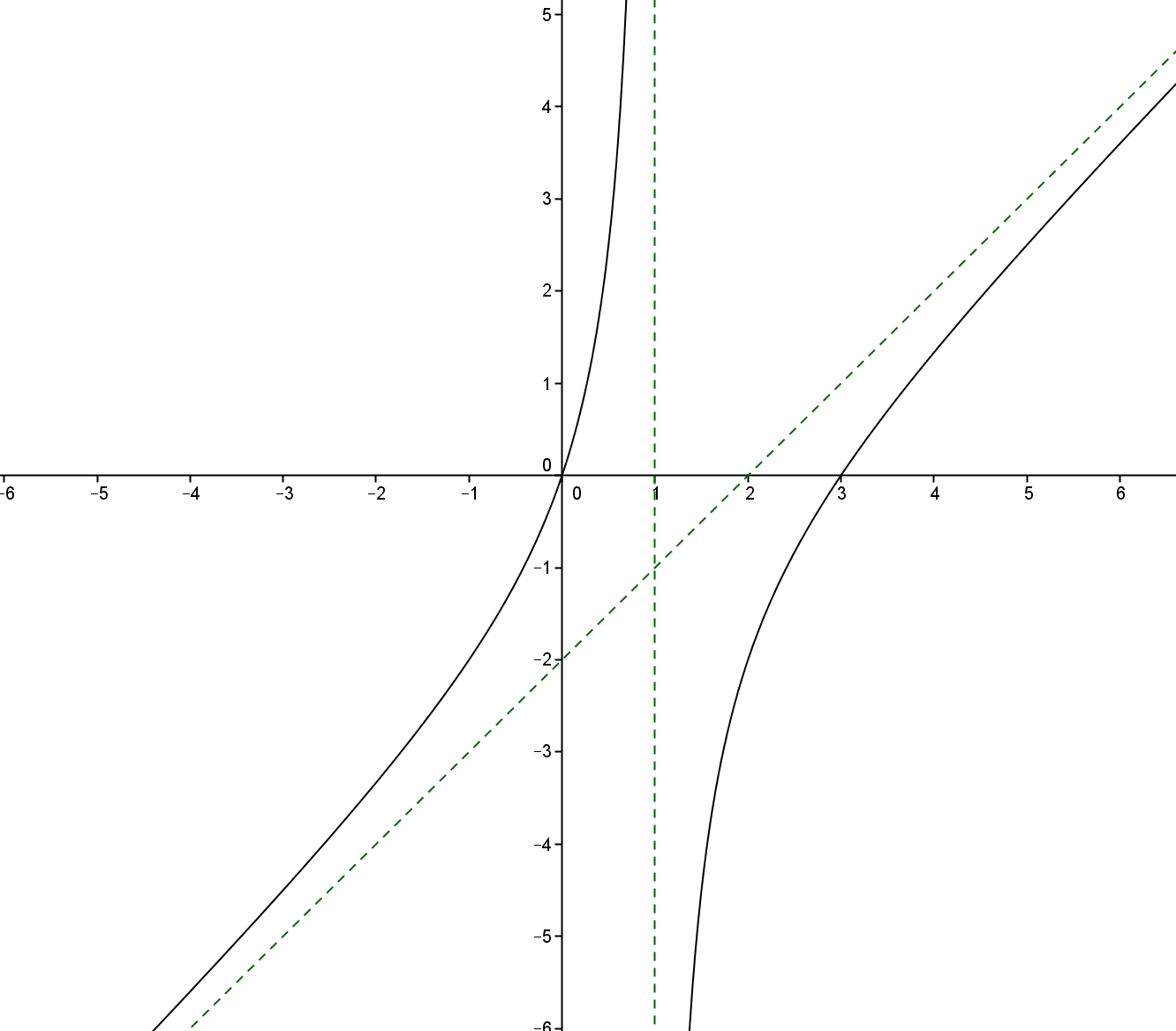 